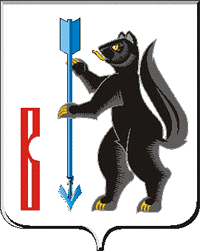 АДМИНИСТРАЦИЯГОРОДСКОГО ОКРУГА ВЕРХОТУРСКИЙ Р А С П О Р Я Ж Е Н И Еот 28.09.2020г. № 279г. Верхотурье О проведении Месячника по гражданской обороне на территории городского округа Верхотурский в 2020 годуВ соответствии с федеральными законами от 21 декабря 1994 года № 68-ФЗ «О защите населения и территорий от чрезвычайных ситуаций природного и техногенного характера», от 12 февраля 1998 года № 28-ФЗ «О гражданской обороне», а также в целях исполнения Плана основных мероприятий Свердловской области гражданской обороны, предупреждения и ликвидации чрезвычайных ситуаций, обеспечения пожарной безопасности и безопасности людей на водных объектах на 2020 год, руководствуясь Уставом городского округа Верхотурский:1.Утвердить прилагаемый План мероприятий по подготовке и проведению Месячника по гражданской обороне на территории городского округа Верхотурский.2.Отделу по делам ГО и ЧС Администрации городского округа Верхотурский (Терехов С.И.):1) организовать работу по подготовке и проведению Месячника по гражданской обороне на территории городского округа Верхотурский (далее – Месячник);2) в период проведения Месячника практиковать использование всех форм и методов организаторской, методической и информационной работы по обучению населения действиям в случае угрозы возникновения опасностей при военных конфликтах или вследствие этих конфликтов, при чрезвычайных ситуациях природного и техногенного характера, активно привлекать для этого сотрудников 71 ПСО ФПС ГПС ГУ МЧС России по Свердловской области, ГКПТУ СО «ОПС СО № 6», МКУ «ЕДДС» городского округа Верхотурский и средства массовой информации;3) для организации работы довести План мероприятий Месячника до руководителей учреждений, организаций и предприятий, независимо от форм собственности;4) в срок до 05 ноября 2020 года представить в Министерство общественной безопасности Свердловской области в соответствии с формой, установленной табелем срочных донесений, итоговое донесение о проведенных мероприятиях, с приложением отчетных фото- видео материалов. 3.Рекомендовать 71 ПСО ФПС ГПС ГУ МЧС России по Свердловской области (Татаринов С.Е.), ГКПТУ СО «ОПС СО № 6» (Лобанов А.В.), МКУ «ЕДДС» городского округа Верхотурский (Храмцова Л.Ю.) организовать демонстрацию и практический показ населению возможностей специальной техники и оборудования.4.Рекомендовать руководителям учреждений, организаций и предприятий, независимо от форм собственности, находящихся на территории городского округа Верхотурский:1) осуществить реализацию мероприятий плана Месячника в 2020 году в установленные сроки;2) совместно с Администрацией городского округа Верхотурский провести проверки готовности сил и средств гражданской обороны к действиям по предназначению.5.Опубликовать настоящее распоряжение в информационном бюллетене «Верхотурская неделя» и разместить на официальном сайте городского округа Верхотурский.6.Контроль исполнения настоящего распоряжения оставляю за собой.Главагородского округа Верхотурский			                                А.Г. Лиханов